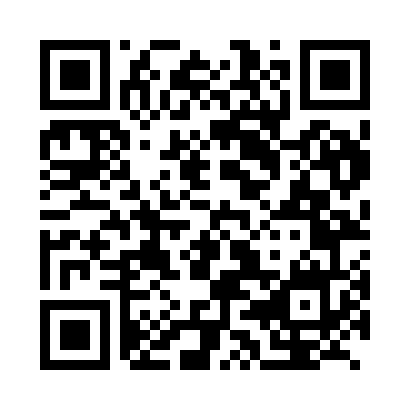 Prayer times for Guzhen County, ChinaWed 1 May 2024 - Fri 31 May 2024High Latitude Method: Angle Based RulePrayer Calculation Method: Muslim World LeagueAsar Calculation Method: ShafiPrayer times provided by https://www.salahtimes.comDateDayFajrSunriseDhuhrAsrMaghribIsha1Wed3:515:2312:083:496:538:192Thu3:505:2212:083:506:548:203Fri3:495:2112:083:506:558:214Sat3:485:2012:083:506:568:225Sun3:465:1912:073:506:568:236Mon3:455:1812:073:506:578:247Tue3:445:1712:073:506:588:258Wed3:435:1612:073:506:598:269Thu3:425:1512:073:506:598:2710Fri3:405:1512:073:507:008:2911Sat3:395:1412:073:507:018:3012Sun3:385:1312:073:507:028:3113Mon3:375:1212:073:507:028:3214Tue3:365:1112:073:507:038:3315Wed3:355:1112:073:507:048:3416Thu3:345:1012:073:507:058:3517Fri3:335:0912:073:507:058:3618Sat3:325:0912:073:507:068:3719Sun3:315:0812:073:517:078:3820Mon3:305:0712:073:517:078:3921Tue3:295:0712:073:517:088:4022Wed3:285:0612:073:517:098:4123Thu3:285:0612:083:517:108:4224Fri3:275:0512:083:517:108:4225Sat3:265:0512:083:517:118:4326Sun3:255:0412:083:517:128:4427Mon3:255:0412:083:517:128:4528Tue3:245:0412:083:527:138:4629Wed3:235:0312:083:527:138:4730Thu3:235:0312:083:527:148:4831Fri3:225:0312:083:527:158:49